SECRETARIA DE ESTADO DA EDUCAÇÃO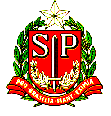                                       DIRETORIA DE ENSINO REGIÃO CENTRO                                       EE_______________________________________DECLARAÇÃO DE TEMPO DE SERVIÇOSDOCENTES READAPTADOSDATA BASE: 30/06/2016Incisos I e II do artigo 7º da Resolução SE 18/2017	Declaro que o tempo aqui constante está de acordo com o tempo de serviço junto ao sistema Contagem de Tempo – GDAE._________________________, ____/____/2017							______________________________________	 Carimbo e Assinatura do Diretor de EscolaNome:Nome:RG:Cargo/Função:Escola de Sede de Classificação:Escola de Sede de Classificação:Quant. de DiasFatorTotalTempo de Serviço prestado na Secretaria da Educação: 0,001 por dia.X0,001Tempo de Serviço prestado no Cargo / Função: 0,004 por dia.X0,004